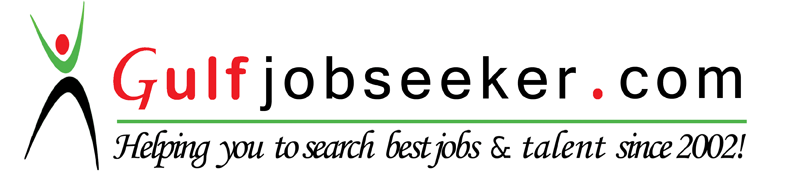 Whats app  Mobile:+971504753686 Gulfjobseeker.com CV No:259460E-mail: gulfjobseeker@gmail.com---------------------------------------------------------------------------------------------------------OBJECTIVE:Seeking a Staff Nurse position utilizing well-built theoretical and practical concepts with thorough training as confident to provide superior health care environment to patientsBASIC ACADEMIC CREDENTIALS:High School:   St. Maaz High School, Board         :   State Board of India.Passed out year and Percentage:   (March 2006 with   79.1% )Intermediate: Gowtham Junior College Stream         : BiPc - (Biology, Physics, Chemistry)Passed out year and Percentage:   (March 2008 with   89.3%)Graduation: Nizam’s Institute of Medical SciencesCourse       : Bachelor of Science in Nursing - (B.Sc Nursing)Passed out year and Percentage:   (June2012 with73.7%)CLINICAL PROFESSIONAL - EXPERIENCE:NIZAM’s INSTITITUTE OF MEDICAL SCIENCESPosition: 	 Senior Nurse internee.Duration:             2yrs and 2 months from 01-09-2012 to 18-11-2014.Department:      Nephrology,Cardiology...KEY RESPONSIBILITIES HANDLED:Assessment of the patients and monitoring their vitals.Documenting accurate client care records. Communicating with clients, health care team members, and families of clients.Developing and implementing nursing care plan based on the needs of the client.Worked in various specialty wards such as orthopedics, gastro enterology, oncology,cardiology,nephrology,general medicine, including the emergency department.Providing nursing care for unconscious clients and clients on life supporting machines.Working collaboratively with the health care team members this included the doctors, physiotherapists, and enrolled nurses.Assisting the doctors with various procedures such as lumbar puncture, Peritoneal Dialysis, Central vein catheterization, Endo tracheal tube insertion.Observing and establishment of various procedures such as blood transfusion, Foley’s catheterization, Rhyle’s tube insertion, tracheostomy care.Documenting client care including admission, assessment, care planning, nursing notes and discharge of the client.INTERPERSONAL SKILLS:Ability to work in any kind of environment,   Confident and Determined,Ability to cope with different situations,Positive attitude.TECHNICAL SKILLS:Operating Computer Application:  MS Word, Excel, Emails, etc.BLS certificate..AWARDS AND ACHIEVEMENTS:Attended a National Conference on “Simulation in Nursing Education”, held at the University of Hyderabad, from 17th to 18th September 2011. (Telangana state)Participated in an Eye Donation camp held at People’s Plaza, Hyderabad, on                                              (7th September 2011). (Telangana state)Participated in the XXIV SNA BIENNIAL CONFERENCE (TNAI), held at J.M.J College of Nursing, Hyderabad on 27th September 2011. (Telagana state)Actively participated in the National Pulse Polio Immunization Programme. (Telangana state)Participated in a School Health Camp, conducted as a part of our academic programme, at St. Issac Adventist School, Borabanda, Hyderabad. (Telanaga -state, India.)PERSONAL DETAILS:Date of Birth        	: 	29/8/ 1991Languages Known	:  	Urdu, English, Telugu, Hindi and (Arabic - Read & Write)Marital Status      	: 	Single